Après avoir découvert l’univers de la publicité en réalisant la situation d’apprentissage 2, vous êtes en mesure de poser un nouveau regard sur les affiches publicitaires qui vous entourent. Observez les 3 affiches suivantes et remplissez les fiches correspondantes.FICHE D’OBSERVATION  1 (publicité)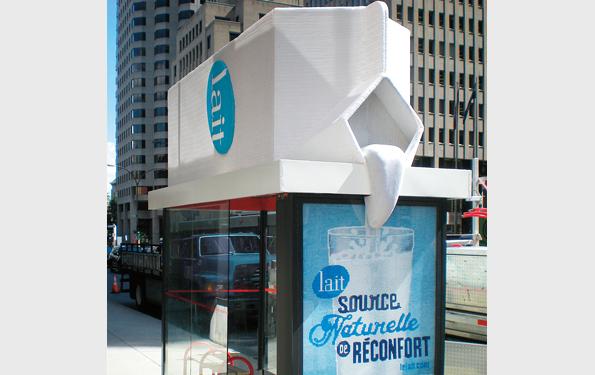 О publicité commerciale						О publicité sociétaleSujet : ________________________________________________________Public cible : ____________________________________________________Décrivez les aspects visuels :_______________________________________________________________________________________________________________________________________________________________________________________Faites ressortir le message implicite contenu dans cette publicité :_______________________________________________________________________________________________________________________________________________________________________________________Faites ressortir une valeur contenue dans cette publicité :__________________________________________________________________________________________________________________________Partagez-vous cette valeur? Pourquoi?_______________________________________________________________________________________________________________________________________________________________________________________Croyez-vous que les stratégies utilisées sont pertinentes? Pourquoi?_______________________________________________________________________________________________________________________________________________________________________________________FICHE D’OBSERVATION 2 (publicité)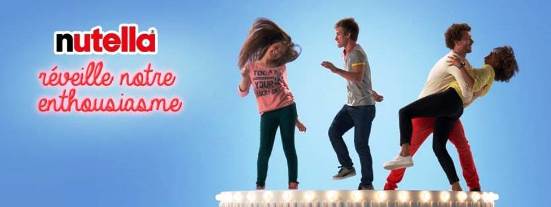 О publicité commerciale						О publicité sociétaleSujet : ________________________________________________________Public cible : ____________________________________________________Décrivez les aspects visuels :_______________________________________________________________________________________________________________________________________________________________________________________Faites ressortir le message implicite contenu dans cette publicité :_______________________________________________________________________________________________________________________________________________________________________________________Faites ressortir une valeur contenue dans cette publicité :__________________________________________________________________________________________________________________________Partagez-vous cette valeur? Pourquoi?_______________________________________________________________________________________________________________________________________________________________________________________Croyez-vous que les stratégies utilisées sont pertinentes? Pourquoi?_______________________________________________________________________________________________________________________________________________________________________________________     FICHE D’OBSERVATION 3 (publicité)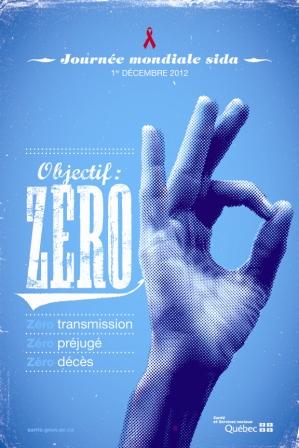 О publicité commerciale						О publicité sociétaleSujet : ______________________________________Public cible : __________________________________Décrivez les aspects visuels :_______________________________________________________________________________________________________________________________________________________________________________________Faites ressortir le message implicite contenu dans cette publicité :_______________________________________________________________________________________________________________________________________________________________________________________Faites ressortir une valeur contenue dans cette publicité :__________________________________________________________________________________________________________________________Partagez-vous cette valeur? Pourquoi?_______________________________________________________________________________________________________________________________________________________________________________________Croyez-vous que les stratégies utilisées sont pertinentes? Pourquoi?_______________________________________________________________________________________________________________________________________________________________________________________